РЕШЕТИЛІВСЬКА МІСЬКА РАДА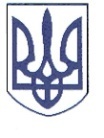 ПОЛТАВСЬКОЇ ОБЛАСТІРОЗПОРЯДЖЕННЯ	22 лютого 2023 року                                                                                             № 45Про виплату одноразової грошової допомоги призваним на військову службу у зв’язку з військовою агресією Російської Федерації проти УкраїниВідповідно до рішення Решетилівської міської ради сьомого скликання від 09 листопада 2018 року ,,Про затвердження Комплексної програми соціального захисту населення Решетилівської міської ради на 2019-2023 роки” (11 позачергова сесія) (зі змінами), Порядку надання одноразової грошової допомоги призваним на військову службу до Збройних Сил України у зв’язку з військовою агресією Російської Федерації проти України, затвердженого рішенням Решетилівської міської ради восьмого скликання від 18 листопада 2022 року № 1190-27-VIII (27 позачергова сесія) (зі змінами), розглянувши заяви та подані документи Алясіна В.Г., Блохи І.А., Бориса Д.В., Борщова О.Е., Верещаки А.А., Губренка Ю.В., Дудника Ю.В.,  Марченка І.Г., Михайленка А.П., Півоварова Д.А., Почерняєвої Т.В., Прокопенка Ю.М., Прокоповича В.В., П’ятака Ю.М., Савчука І.М., Сторчака М.М., Тимківа А.М., Третякова М.М., Тяска В.М., Філончука А.В., Чухна П.В., Шинкаренка С.В., Шульги С.В.ЗОБОВ’ЯЗУЮ:Відділу бухгалтерського обліку, звітності та адміністративно-господарського забезпечення (Момот С.Г.) виплатити грошову допомогу кожному в розмірі 5 000,00 (п’ять тисяч) грн.:Алясіну Володимиру Геннадійовичу, який зареєстрований та проживає за адресою: *** Полтавського району Полтавської області;Блосі Ігорю Анатолійовичу, який зареєстрований та проживає за адресою: *** Полтавського району Полтавської області;Борису Дмитру Васильовичу, який зареєстрований та проживає за адресою: *** Полтавського району Полтавської області;Борщову Олександру Едуардовичу, який зареєстрований та проживає за адресою: *** Полтавського району Полтавської області;Верещаці Андрію Анатолійовичу, який зареєстрований та проживає за адресою: *** Полтавського району Полтавської області;Губренку Юрію Володимировичу, який зареєстрований та проживає за адресою: *** Полтавського району Полтавської області;Дуднику Юрію Васильовичу, який зареєстрований та проживає за адресою:*** Полтавського району Полтавської області;Марченку Івану Григоровичу який зареєстрований та проживає за адресою:*** Полтавського району Полтавської області;Михайленку Артему Павловичу, який зареєстрований та проживає за адресою: *** Полтавського району Полтавської області;Півоварову Денису Анатолійовичу, який зареєстрований та проживає за адресою: *** Полтавського району Полтавської області;Почерняєвій Тетяні Володимирівні, яка зареєстрована та проживає за адресою: *** Полтавського району Полтавської області;Прокопенку Юрію Миколайовичу, який зареєстрований та проживає за адресою: *** Полтавського району Полтавської області;Прокоповичу Віталію Володимировичу, який зареєстрований та проживає за адресою: *** Полтавського району Полтавської області;П’ятаку Юрію Миколайовичу, який зареєстрований та проживає за адресою: *** Полтавського району Полтавської області;Савчуку Ігорю Миколайовичу, який зареєстрований та проживає за адресою: *** Полтавського району Полтавської області;Сторчаку Миколі Миколайовичу, який зареєстрований та проживає за адресою: *** Полтавського району Полтавської області;Тимківу Анатолію Михайловичу, який зареєстрований та проживає за адресою: *** Полтавського району Полтавської області;Третякову Максиму Михайловичу, який зареєстрований та проживає за адресою: *** Полтавського району Полтавської області;Тяску Василю Михайловичу, який зареєстрований та проживає за адресою: *** Полтавського району Полтавської області;Філончуку Андрію Васильовичу, який зареєстрований та проживає за адресою: *** Полтавського району Полтавської області;Чухну Павлу Валерійовичу, який зареєстрований та проживає за адресою: *** Полтавського району Полтавської області;Шинкаренку Сергію Володимировичу, який зареєстрований та проживає за адресою: *** Полтавського району Полтавської області;Шульгі Сергію Володимировичу, який зареєстрований та проживає за адресою: *** Полтавського району Полтавської області;Міський голова                                                                          О.А. Дядюнова